Instituto Bíblico Hispano del Este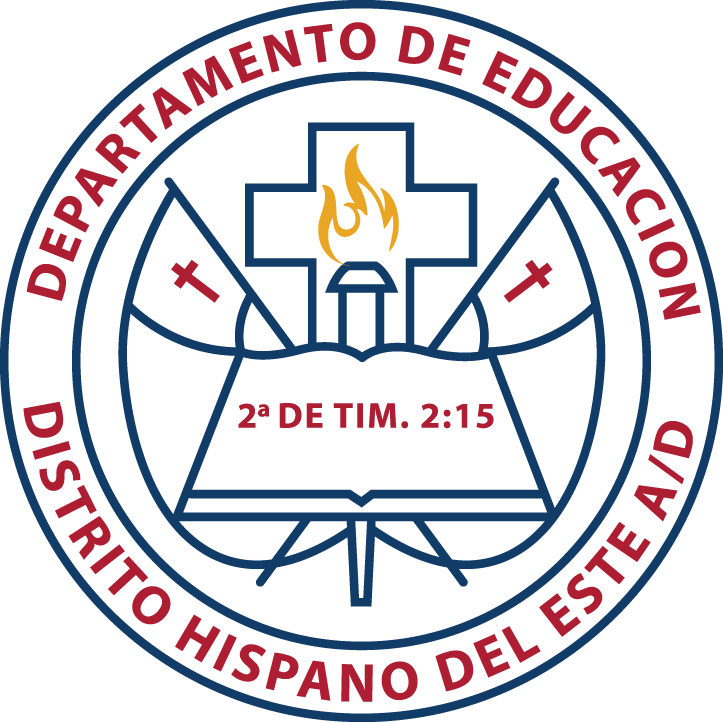 Distrito Hispano del Este de las Asambleas de DiosDepartamento de Educación SílaboCurso: MIN 491S Práctica Ministerial AvanzadaRama: FAVOR DE ESCRIBIR SU RECINTO		 Profesor(a): NOMBRE DEL MAESTRODescripción del Curso: Este curso requiere que el alumno trabaje con un pastor local para lograr experiencia práctica en varias actividades ministeriales. Este curso fomenta la importancia de una buena actitud en el ministerio, como también muchas de las funciones del ministerio. También da énfasis al liderato del siervo y a la vida devocional del ministro.Objetivos: Que el estudiante pueda volver a  capturar la misión de la iglesia, las convicciones, los principios y las prácticas que Dios ha usado poderosamente al edificar una de las iglesias más efectivas que tiene sus cimientes y ha echado raíces en la infalible y precisa Palabra De Dios.Que el estudiante perciba y alcance un liderazgo de servicio ungido por el Espíritu Santo y un genuino amor por la gente.Que el estudiante pueda utilizar métodos contemporáneos y oportunos sin comprometer la verdad del evangelio.Libro de texto: Michael Clarensau. Práctica Ministerial Avanzada – Global University.Santa BibliaRequisitos del Curso: El estudiante hará su internado en la iglesia que el maestro con el alumno determine.Entregar los proyectos en las fechas estipuladas, de no hacerlo será penalizado en la nota del mismo.Cada estudiante será responsable de las lecturas anticipadas del material de la clase y de toda asignaciones/trabajos escritos asignadas.Evaluación:Internado . . . . . . . . . . . . . . . . . . . . . . . . . . . . . . . . .  	50%Proyectos . . . . . . . . . . . . . . . . . . . .  . . . .  . . . . . . . .  40%Asistencia, lectura y participación en clase. . . . . . . 	10%Calificaciones:   100 - 90= A	  89 - 80= B     79 - 70= C       69 - 60= D       59 - 0= F (Repite el curso)Bosquejo General del Curso: Internado:El Curso de Internado consiste de 15 horas de tiempo Invertido, dividiéndose así: 6 horas- Estudio Teórico y 9 horas- En la práctica. Para la parte práctica el maestro con el estudiante escogerá una iglesia, donde el estudiante podrá usar sus conocimientos y los del Libro. El estudiante será evaluado por el pastor de dicha iglesia. El pastor utilizará el Formulario para la observación del Estudiante provisto en este silabo.  Los proyectos se le entregarán, junto con la evaluación del pastor, al maestro del curso, quien estará dando la nota final del curso. Proyectos: Papel Analítico: Preparar un proyecto de 5 páginas usando el Libro Practica Ministerial Nivel Avanzado. Debe contestar el bosquejo citado abajo. Utilizando como mínimo un promedio de 500-700 palabras, tamaño de letra 12, y una pulgada de margen alrededor de la página. Introduction:Proposition del LibraCuero:Explique: ¿Cómo aplica el contenido del libro a su ministerio personal?Explique: ¿Cómo aplicó el contenido del libro en su experiencia en el internado?Conclusion:Explique: ¿Cuál es el área del Libro que más le aplica a su vida?Explique: ¿Cuál es el área del libro que usted está de acuerdo con el autor?La área del libro, en la cual usted contradice al autorProyección Ministerial: Preparar un proyecto donde presentará su proyección ministerial. En este proyecto usted incluirá la razón por la cual quiere establecer ese ministerio, la meta alcanzar, los objetivos a adquirir, explicar el ministerio en detalle, presentar presupuesto y recursos a utilizar.  Deberá de seguir este formato:	Página 1: Proyección Ministerial: (Escriba como título el ministerio que escoja).	Página 2: Meta: ¿Cuál es la meta que usted quiere alcanzar para proyectar ese ministerio?Objetivos: ¿Cuáles son los objetivos que usted quiere ver cuando realice ese ministerio?Páginas 3-8: Detalles del Ministerio: En qué ministerio hará sus proyecciones por ejemplo:  Girl’s only, Royal Rangers, Iglesia del Niño, Ministerio femeniles, Ministerio varoniles, Ministerio de jóvenes, Intercesión, Escuela bíblica, Adoración o cualquier otro ministerio que desee.Página 9: Recursos: Escribir que va a utilizar materiales, boletines, libros, panfletos, etc. Diga que material va a utilizar, donde lo puede conseguir. Si utiliza hoja suelta ponga un ejemplo. Página 10: Presupuesto: Para esta proyección tiene un total de $5,000.00  Haga un presupuesto detallado de todos los gastos.Instituto Bíblico Hispano del Este 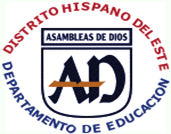 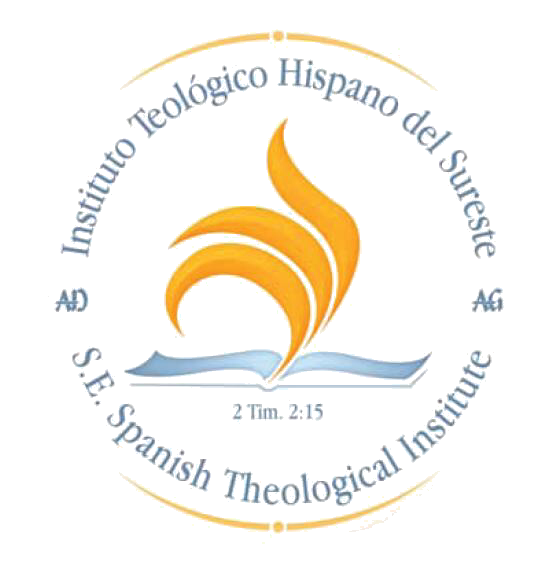 Curso: MIN 391S Práctica Ministerial      Internado: Formulario para la observación del Estudiante*Favor de evaluar con los números del 1-5. El número uno siendo la evaluación  la más baja y el 5 siendo el máximo. 	               Nombre del estudiante: _____________________________Nota: Este formulario se estará usando las tres veces que se observe. Por lo menos en una ocasión debe de dar una clase. (Escuela dominical, grupos pequeños, etc.)________________________    _____________		______	______________________    _______________ Firma de estudiante		 Fecha		              Firma del Pastor (donde hizo el internado)     Fecha__________________________   ___________               _____________________________________________                Firma del Principal         Fecha                              Iglesia donde hizo el internadoMinisterial: ____________________________________________Spanish Eastern Bible InstituteSpanish Eastern District of the Assemblies of GodDepartment of Education SyllabusCourse: MIN 491E Advanced Ministerial InternshipBranch: PLEASE TYPE YOUR BRANCH 		Professor: The NAME OF THE INSTRUCTOR Course Description: This course requires that the student work with a local pastor to achieve practical experience in several ministerial activities. This course promotes the importance of a good attitude in the ministry, as well as many of the functions of the ministry. It also gives emphasis to the leadership of the servant and the devotional life of the minister.Objective:For the student to capture the mission of the church, its beliefs, its principles and practices that God has used powerfully cemented to build one of the most effective churches and firmly grounded in the Word of God.  The student perceives the scope of a servant leader anointed by the Holy Spirit and with a genuine love of people. For the student to use contemporary timely methods without compromising the truth of the gospel.Textbook: (Translated)Michael Clarensau –Advanced Ministerial Internship.  Global University- Holy BibleCourse Requirements: Attendance at all classes (2 absences is an automatic administrative dismissal from the course).Appropriate participation in class.Projects are to be delivered on the stipulated deadlines; students will be penalized one letter grade if not submitted on time. Each student will be responsible for reading the course material to be discussed in class and for all assignments/written work assigned.Methodology: Teaching style is based on lectures, individual work, written exams, and the active participation of each student.Evaluation:Internship………………………...	50 %		Projects………………………………	40 %Attendance, reading and class participation .....................	10 %Qualifications: 100 - 90= A	    89 - 80= B     79 - 70= C       69 - 60= D       59 - 0= F (Repeat Course)General course outline:Internship: The course of internship consists of 15 hours of invested time, consisting of: 6 hours - theoretical study and 9 hours, in practice. For the practical part, the teacher together with the student will choose a church, where the student can use their knowledge and incorporate lessons from the book. The student will be evaluated by the pastor of that church. The pastor will use the observation form to assess the student that is part of this syllabus. The projects will be handed over to the pastor and including the evaluation form, be sent to the teacher of the course who will then assign the final grade for the course.Project: Analytical Paper: To prepare a 5 page paper using Advanced Ministerial Internship. It should answer the topics in the following outline: It should be around 500-700 words use Times Roman 12 pt. font, and the paper should have a 1” margin all around.Introduction:Intention of the BookBody:Explain: How does the content of the book apply to your personal ministry?Explain: How did the content of the book apply to your internship experience? Conclusion:Explain: The area of the book that more applies to your life?Explain: The area of the book that you are in agreement with the author?Explain: The area of the book that you are in disagreement with the author?Ministerial Presentation: To prepare a Ministry project that will be presented. This presentation will include the purpose and reason for establishing this new ministry, what are the goals, who are the targeted group, and to provide a detailed description of this new ministry. It will also include a budget and list of resources to be used.It Should follow this Format:Page 1: Ministerial Presentation: (Provide a Ministry Title)Page 2: Mission/Vision: (What are the mission and the purpose of this ministry) Target Group: (Who are you trying to reach with this ministry?)Pages 3-8: Provide details for this new ministry: Under what ministry or department will this ministry work out of for example: Girls only, Royal Rangers, Children's church, Men’s Ministry, Youth Ministry, Intercession, Biblical School, Worship or any other department you deem necessary. Page 9: Resources: What kind of materials or equipment will be utilized, i.e. bulletins, books, brochures, etc. Where will it be purchased from? Explain what material is going to use, where it can obtain it. Provide samples if necessary. Page 10: Budget: For this presentation, use a $5,000 dollar budget as a total projected cost for your presentation. Then break it down in detail. Spanish Eastern Bible InstituteCourse: MIN 391E Advanced Ministry      Internship: Observation Form* Please evaluate with the numbers 1-5. (1=lowest and 5= highest).	                                        Name of Student: _____________________________Note: This form will be used for three assessments. Student should be given at least one opportunity to teach a class. (Sunday school, small groups, etc.)________________________    _____________		______	______________________    _______________ Student Signature		 Date		              Pastor’s Signature (Location of Internship)    Date__________________________   ___________               _____________________________________________Signature of Principle                         Date                              Name of Church where Internship was completedMinistry: ____________________________________________Unidad 1: EL CORAZON DEL MINISTERIO Lecciones      1.l -  El desarrollo de un corazón piadoso	141.2-  La renuncia a un corazón malo	201.3-  Las pruebas que Dios pone a los líderes	28Unidad 2: LAS TAREAS DEL MINSTERIO2.1-  La celebración de las ordenanzas de la iglesia	382.2 – La planificación del culto de adoración	452.3-  El ministro como consejero	 53Unidad 3: LA NATURALEZA DEL MINISTERIO3.1-   Una cosmovisión	 643.2-   Benevolencia y cuidado social	723.3 -  Desarrolle Una Estrategia	  78Unidad 4: LA VIDA DEL MINISTERIO4.1 -  El ministro y el dinero	 884.2 -  La entrevista para una posición en el ministerio944.3 - Transiciones en el ministerio100*Evaluación CriterioComentario1 .Lección o plan de trabajo bien planeada y planificada.2. Siguió la guía o plan.3. Desde el comienzo el maestro (líder) despertó el interés de la clase o los que trabajan con él.4. El maestro (líder) mantuvo, captó el interés de la clase o del grupo.5. El material que presentó fue claro y conciso.6. El maestro (líder) permitió la participación de los alumnos.7. El maestro (líder) usó alguna motivación al presentar la lección o el plan de trabajo con entusiasmo.8. El maestro (líder) presentó una buena actitud ante los estudiantes, o grupo y  no se impacientó con facilidad.9. Cuando surgió problemas de disciplina, el maestro (líder) presentó señas que le afectarán emocionalmente.10. Al presentar el maestro (líder) las preguntas fueron desafiantes y despertaron el interés y los comentarios.11. Hubo claridad en las preguntas dadas por el maestro (líder) en la clase.12. Al hablar el maestro (líder) modulo bien el hablar.13. El vocabulario usado por el maestro (líder) fue entendedor.14. El maestro (líder) fue expresivo de buena manera.15. La apariencia del maestro (líder) fue presentable y de buen gusto.16. El maestro (líder) supo aprovechar los imprevistos en la clase o el trabajo. 17. El maestro (líder) dio un buen resumen de las verdades de la lección.18. Comparó o aplicó el maestro (líder) las lecciones a las situaciones de la vida contemporánea.19. El maestro (líder) alcanzó el objetivo que había planteado para la lección o grupo. 20. El maestro (líder) obtuvo un buen orden en una atmósfera de disciplina.TOTALUnit 1: THE HEART OF MINISTRY LESSONS     1.1 - Developing the right Heart	141.2-  Turning from the Wrong Heart	191.3-  God’s Test for Leaders	26Unit 2: THE TASKS OF MINISTRY2.1-  Celebrating the Ordinances of the Church382.2 – Planning the Worship Service	442.3-  The Minister as Counselor	 51Unit 3: THE NATURE OF MINISTRY3.1-   A Worldview	 643.2-   Benevolence and Societal Care	(Community service)703.3 -  Developing Leaders	  76Unit 4: THE LIFE OF MINISTRY4.1 -  The Minster and Money	 864.2 -  Interviewing for Ministry Positions	 924.3 – Transitions in the Ministry	96*Evaluación CriterioComentas1. Was the work plan well planned and unplanned?2. Was the work plan well planned follow?3. The teacher (leader) aroused the interest of the class?4. Did the teacher (leader) capture the interest of the class or group?5. The material presented was clear and concise.6. The teacher (leader) allowed the participation of students?7. The teacher (leader) used some motivation in presenting the lesson or work plan with enthusiasm?8. The teacher (leader) had a good attitude to the students or group and did not become impatient with ease?9. When a disciplinary problem occurred, the teacher (leader) presented signs of being emotionally affected.10. Were the question giving by the teacher (leader) challenging and aroused the interest?11. Were the questions given by the teacher (leader) in the class clear?12. Al hablar el maestro (líder) modulo bien el hablar.13. Was the vocabulary used by the teacher clear and understandable?14.  Was the teacher (leader) was expressive in a good way?15. The appearance of the teacher (leader) was presentable and tasteful. 16. The teacher (leader) took advantage of the unexpected in class or at work.17. The teacher (leader) gave a good summary of the truths of the lesson?18. The teacher (leader) compared and applied the lessons to situations of contemporary life.19. The teacher (leader) reached the goal that had been raised for the lesson or group.                                                                               20. The teacher (leader) got a good order in an atmosphere of discipline?TOTAL